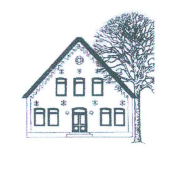 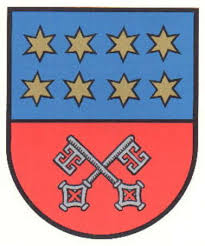                  Wittstedt     Die Wittstedter treffen sich, unabhängig von den Vereinen, zu einem         				traditionellen  Punschtrinken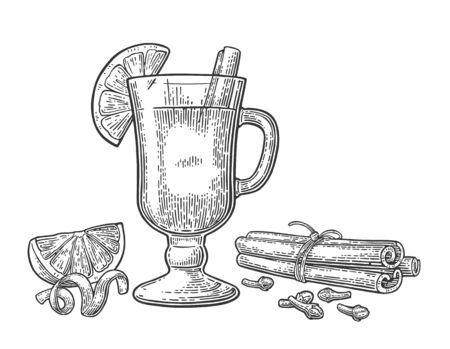 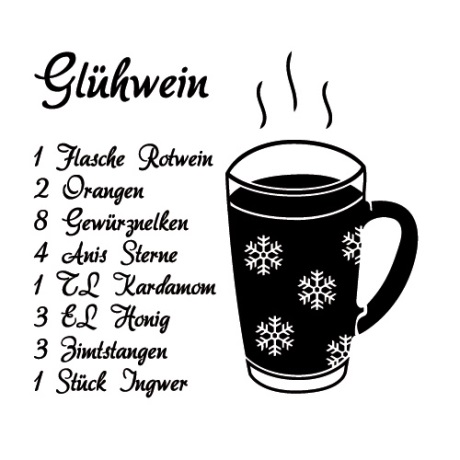 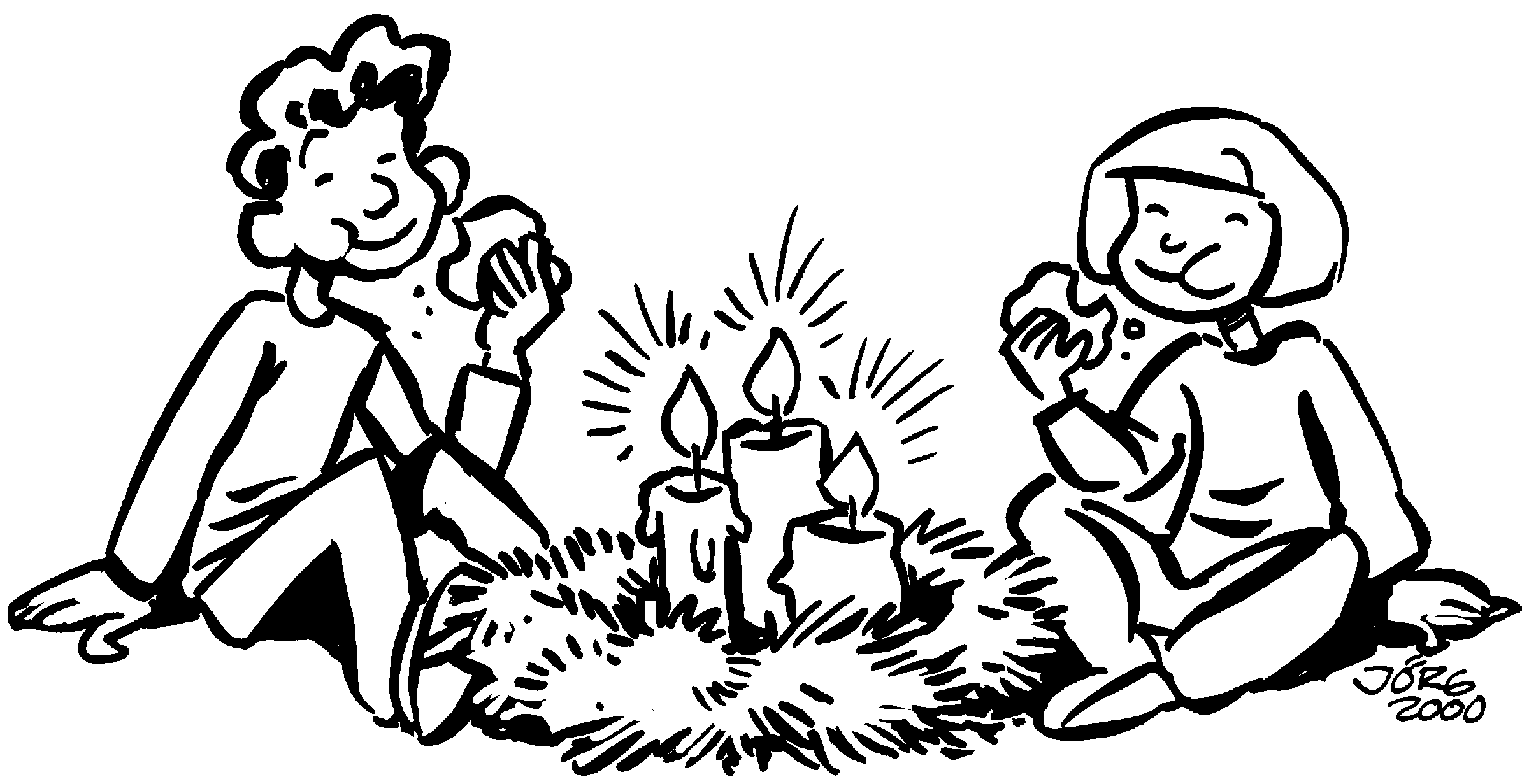     am  3.                            Advent 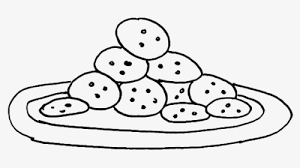 Jeder bringt etwas mit.             Dazu treffen wir uns um 18:00 Uhr im Dorfgemeinschaftshaus                Es gibt  eine  Advents - ÜberraschungWir hoffen auf rege Beteiligung und freuen uns, in geselliger Runde mit euch einigeZeit  zu verbringen.